Содержание.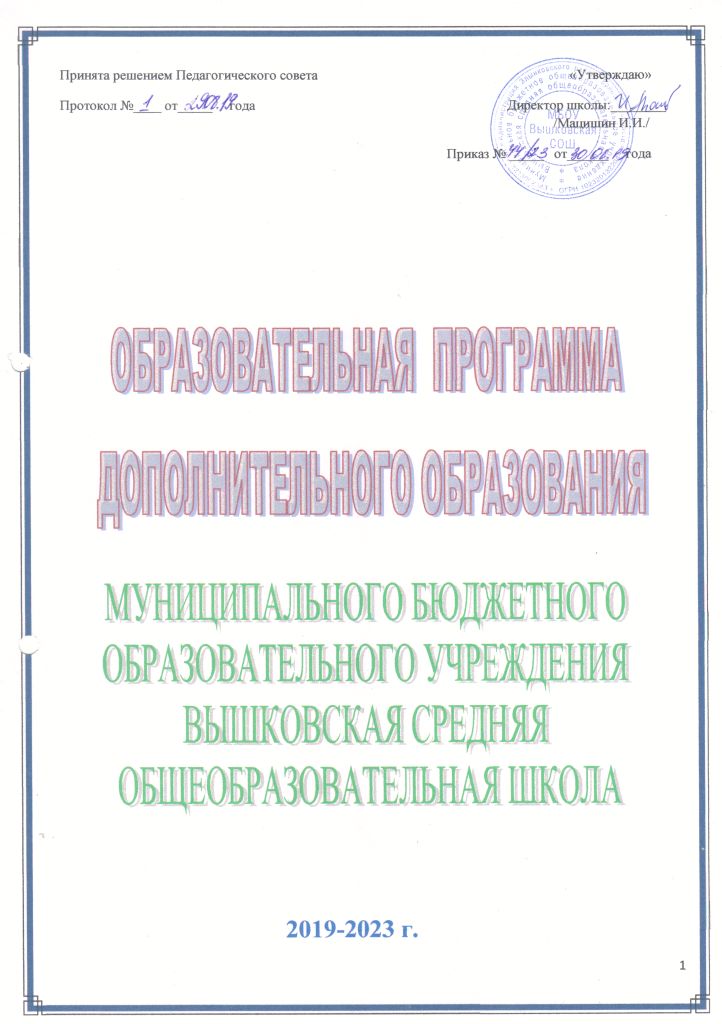 1.  Целевой раздел  образовательной программы дополнительного образования  детей и взрослых ………………………………………………………………………………………………..41.1   Пояснительная записка……………………………………………….….……………………….6 1.2   Цели  и  задачи  реализации  образовательной  программы  дополнительного образования детей и взрослых….………………………..…………………………………………………………..8 1.3   Принципы  и  подходы  образовательной  программы  дополнительного образования детей и взрослых…………………………………..………..………………………….10 1.4   Планируемые  результаты  освоения  обучающимися  образовательной программы дополнительного образования детей и взрослых…………...………………………...13 2.  Содержательный раздел программы………………………………......…………………………15 2.1  Программы дополнительного образования (Приложение 1) 2.2  Планируемые  результаты  освоения  образовательной  программы дополнительного образования детей и взрослых…………………………………………………..173.  Организационный  раздел  образовательной  программы  дополнительного образования детей и взрослых……………………………………………………………………….253.1  Учебный план……………………………….……….…………………………………………...26 3.2  Календарный график…………………………………………………………………………….30 3.3   Система условий реализации образовательной программы дополнительного образования  детей  и  взрослых.  Описание  кадровых  условий  реализации образовательной  программы  по  дополнительному  образованию  детей  и взрослых……………………………….……….….......31 3.4  Психолого-педагогические  условия  образовательной  программы  по дополнительному образованию детей и взрослых…………………….….………………………..33 3.5 Финансово-экономические условия реализации образовательной программы дополнительного образования детей и взрослых……….….…........................................................353.6  Материально-технические  условия  реализации  образовательной  программы по дополнительному образованию детей и взрослых………..………………………………………..36 3.7  Информационно-методические  условия  реализации  образовательной программы по дополнительному образованию детей и взрослых……….………………………..39  4. Содержание и организация культурно-досуговой деятельности……………………………….434.1. Предназначение культурно-досуговой деятельности………………………………………….434.2. Отличия культурно-досуговой программы от дополнительной образовательной программы  состоят в следующем…………………………………………………………………………………454.3. Виды культурно-досуговых программ…………………………………………………………464.4. Принципы и методы, лежащие в основе  массовых мероприятий с детьми…………………475. Партнёрство в рамках реализации программы  дополнительного образования……………….491.  Целевой раздел образовательной программы дополнительного образования  детей и взрослых Нормативно-правовое  обеспечение  системы  дополнительного  образования детей. Федеральная нормативно-правовая база: 1. Федеральный  закон  от  29.12.2012  N  273-ФЗ  (ред.  от  25.11.2013)  "Об образовании  в  Российской  Федерации"  (с  изм.  и  доп.,  вступ.  в  силу  с 01.01.2014) (извлечения); 2. Закон РФ о правах ребенка.  3. "Конвенция  о  правах  ребенка"  (одобрена  Генеральной  Ассамблеей ООН 20.11.1989) (вступила в силу для СССР 15.09.1990)  4. Приказ  Министерства  образования  и  науки  РФ  от  29.08.13г.  №1008 «Об  утверждении  порядка  организации  и  осуществления  образовательной деятельности по дополнительным общеобразовательным программам»; 5. Концепции развития дополнительного образования детей, разработанная Министерством образования и науки РФ № 1726-О от 04 сентября 2014 года (до 2020 года).6. Постановление Правительства РФ от 28 ноября 2013 года № 966 «Об утверждении Положения о лицензировании образовательной деятельности».7. Примерные требования к программам дополнительного образования детей (Приложение к Письму Департамента молодежной политики от  11 декабря 2006 года № 06-1844).8. Приказ  Министерства  образования  и  науки  РФ  от  29.08.13г.  №1008 «Об  утверждении  порядка  организации  и  осуществления  образовательной деятельности по дополнительным общеобразовательным программам»;9. Приказ Минобрнауки России от 26 июня 2012 года № 604 «Типовое положение об  образовательном учреждении дополнительного образования»;10. Письмо Минобрнауки России от 18.08.2017 N 09-1672 «Методические рекомендации по уточнению понятия и содержания внеурочной деятельности в рамках реализации основных общеобразовательных программ, в том числе в части проектной деятельности»;11. Санитарно-эпидемиологические требования к условиям и организации обучения  в  общеобразовательных  учреждениях  СанПиН  2.4.4.3172-14;12. Распоряжение Правительства РФ от 24 апреля 2015 года № 729-р «План мероприятий на 2015-2020 годы по реализации Концепции развития дополнительного образования детей»;13. Концепция общенациональной системы выявления и развития молодых талантов (от 03.04.2012г.); 14. Областной закон «Об образовании в Брянской области»,2013 (с изменениями от 01.07.2017 N 55-З). 15. Областной закон «О патриотическом воспитании в Брянской области», от 26. 03. 2015.16. Муниципальная программа «Развитие образования Злынковского района» (2017 – 2019 годы). Локальная нормативно-правовая база: 1.Устав МБОУ Вышковская СОШ2.  Лицензия на право ведения образовательной деятельности.  3.  Свидетельство о государственной аккредитации.       4. Положение об образовательной рабочей программе дополнительного образования.            5.  Должностная инструкция руководителя объединения  дополнительного образования.             6. Положение о порядке приёма обучающихся в объединения  дополнительного образования.            7. Инструкция по заполнению журнала учёта работы объединения по интересам (детского коллектива).           8. Положение о порядке организации и осуществления  образовательной деятельности объединений дополнительного образования.           9  Положение об организации дополнительного образования детей.  1.1  Пояснительная записка Согласно Федеральному закону Российской Федерации от 29 декабря 2012 г. 
N 273-ФЗ "Об образовании в Российской Федерации" существует отдельный вид образования – дополнительное. Оно направлено на формирование и развитие творческих способностей детей и взрослых, удовлетворение их индивидуальных потребностей в интеллектуальном, нравственном и физическом совершенствовании, формирование культуры здорового и безопасного образа жизни, укрепление здоровья, а также на организацию их свободного времени. Дополнительное образование детей обеспечивает их адаптацию к жизни 
в обществе, профессиональную ориентацию, а также выявление и поддержку детей, проявивших выдающиеся способности. 							Дополнительное образование детей – целенаправленный процесс воспитания, развития личности и обучения посредством реализации дополнительных образовательных программ, оказания дополнительных образовательных услуг и информационно-образовательной деятельности за пределами основных образовательных программ в интересах человека, государства.													Основное предназначение дополнительного образования - удовлетворение многообразных потребностей детей в познании и общении, которые далеко 
не всегда могут быть реализованы в рамках предметного обучения в школе. 		Дополнительное образование детей по праву рассматривается как важнейшая составляющая образовательного пространства, сложившегося в современном российском обществе. Оно социально востребовано, требует постоянного внимания и поддержки со стороны общества и государства как образование, органично сочетающее в себе воспитание, обучение и развитие личности ребенка. Основу современного дополнительного образования детей, и это существенно отличает его от традиционной внешкольной работы, составляет масштабный образовательный блок. Здесь обучение детей осуществляется на основе образовательных программ, разработанных, как правило, самими педагогами. "Изюминка" дополнительного образования состоит в том, что все его программы предлагаются детям по выбору, в соответствии с их интересами, природными склонностями и способностями. 		Многие дополнительные образовательные программы являются прямым продолжением базовых образовательных программ и дают при этом детям необходимые для жизни практические навыки. Уникальный образовательный потенциал дополнительного образования в дальнейшем может активно использоваться в процессе введения профильного обучения на старшей ступени общего образования.									Широк спектр возможностей дополнительного образования в плане организации внеурочной деятельности детей за пределами времени, отведенного на основные школьные предметы. На базе дополнительных образовательных программ, разработанных по различным направлениям творческой деятельности детей, в школе действуют кружки, спортивные секции, соответствующие многообразию интересов обучающихся. Это позволяет активизировать личностную составляющую обучения, увидеть в детях не только обучающихся, 
но и живых людей со своими предпочтениями, интересами, склонностями, способностями.		Используя разнообразные культурно-досуговые программы, педагоги обучают детей и подростков интересно и содержательно проводить свой досуг.				Участие школьников в творческих коллективах по интересам позволяет каждому ребенку реализовать себя в иных, не учебных сферах деятельности, 
где-то непременно добиться успеха и на этой основе повысить собственную самооценку и свой статус в глазах сверстников, педагогов, родителей. Занятость обучающихся во внеурочное время способствует укреплению самодисциплины, самоорганизованности, умению планировать свое время. Большое количество детских коллективов, не связанных напрямую с учебной деятельностью, создает благоприятную возможность для расширения поля межличностного взаимодействия обучающихся разного возраста и сплочения на этой основе узнавших друг друга детей в единый школьный коллектив. А массовое участие детей в регулярно проводимых в школе праздниках, конкурсно-игровых программах, спортивных состязаниях приобщает их к процессу появления школьных традиций, формированию корпоративного духа «своей» школы, чувства гордости за нее.											Нужно отметить ещё одну уникальную особенность дополнительного образования - дать растущему человеку возможность проявить себя, пережить ситуацию успеха (и притом неоднократно!). Поскольку в системе дополнительного образования палитра выбора детьми сферы приложения интересов чрезвычайно широка, практически каждый обучающийся может найти себя и достигнуть определенного успеха в том или ином виде деятельности. Этот момент чрезвычайно важен для любого ребенка, а особенно для детей, неуверенных в себе, страдающих теми или иными комплексами, испытывающих трудности в освоении школьных дисциплин.	Структурно дополнительное образование представлено двумя основными объемными блоками: образовательным и культурно-досуговым, в которых осуществляется все многообразие доступных детям видов деятельности.   1.2  Цели и задачи образовательной программы дополнительного образования детей и взрослых Основная цель дополнительного образования – развитие мотиваций личности к познанию и творчеству, реализация дополнительных образовательных программ и внеурочной деятельности в интересах личности.Задачи:												1. Сформировать систему дополнительного образования в школе, способную дать возможность каждому ребенку выбрать себе занятие по душе, позволяющую создать условия для полной занятости обучающихся.2. Охватить максимальное количество обучающихся дополнительным образованием.3. Сформировать условия для успешности обучающихся.4. Организовать социально-значимый досуг. 5. Разработать и реализовать дополнительные образовательные, культурно-досуговые программы и программы внеурочной деятельности, максимально удовлетворяющие запросам обучающихся.												6. Привить обучающимся навыки проектной и исследовательской деятельности.		7. Способствовать интеллектуальному, творческому, физическому развитию детей и подростков.													8.Предупредить асоциальное поведение обучающихся; обеспечить внеурочную занятость подростков «группы риска». 								9.Повысить творческий потенциал педагогических кадров; обеспечить использование инновационных педагогических идей, образовательных моделей, технологий; создать методическую копилку дополнительного образования 
в школе. 													С учётом возрастных, психологических особенностей обучающихся 
на каждом этапе обучения меняются задачи дополнительного образования:				I. Ступень (начальная школа).								 Расширение познавательных возможностей детей, диагностика уровня 
их общих и специальных способностей, создание условий для последующего выбора дополнительного образования, т. е. своеобразная «проба сил».					II. Ступень (средняя школа).							Формирование теоретических знаний и практических навыков, раскрытие творческих способностей личности в избранной области деятельности.						III. Ступень (старшая школа).									Достижение повышенного уровня знаний, умений, навыков в избранной области, создание условий для самореализации, самоопределения личности, 
её профориентации.												 Режим работы: 											Дополнительное образование осуществляется  с октября по май («с учетом каникул») по утвержденному в начале учебного года расписанию.Адресность программы										Программа адресована учащимся 1-11 классов.						Занятия возможны практически с любого возраста (от 7 до 18 лет), при любом уровне предшествующей подготовки ребенок может включиться 
в интересующее его направление деятельности. Дополнительно образовываться – никогда не поздно, и это делает данную сферу существенным фактором непрерывного образования личности.1.3      Принципы  и  подходы  образовательной  программы дополнительного образования детей и взрослых При организации дополнительного образования детей школа опирается на следующие приоритетные принципы:											1. Принцип доступности. Дополнительное образование – образование доступное. Здесь могут заниматься любые дети – «обычные», еще не нашедшие своего особого призвания; одаренные; «проблемные» – с отклонениями в развитии, в поведении, дети-инвалиды. При этом система дополнительного образования детей является своего рода механизмом социального выравнивания возможностей получения персонифицированного образования. Одной из главных гарантий реализации принципа равенства образовательных возможностей является бесплатность предоставляемых школой услуг.								2. Принцип природосообразности. В дополнительном образовании детей все программы отвечают тем или иным потребностям и интересам детей, они как бы «идут за ребенком», в отличие от школы, которая вынуждена «подгонять» ученика под программу (федеральный и региональный стандарт). Если в дополнительном образовании программа не соответствует запросам ее основных потребителей или перестает пользоваться спросом, она просто "уходит со сцены". 											3. Принцип индивидуальности. Дополнительное образование реализует право ребенка на овладение знаниями и умениями в индивидуальном темпе и объеме, на смену в ходе образовательного процесса предмета и вида деятельности, конкретного объединения и даже педагога. При этом успехи ребенка принято сравнивать в первую очередь с предыдущим уровнем его знаний и умений, а стиль, темп, качество его работы - не подвергать порицаниям.		Тесно взаимосвязаны между собой принцип свободного выбора 
и ответственности и принцип развития.								4. Принцип свободного выбора и ответственности предоставляет обучающемуся и педагогу возможность выбора и построения индивидуального образовательного маршрута: программы, содержания, методов и форм деятельности, скорости, темпа продвижения и т.п., максимально отвечающей особенностям личностного развития каждого и оптимально удовлетворяющих интересы, потребности, возможности творческой самореализации.		5. Принцип развития. Данный принцип подразумевает создание среды образования, которая обеспечивает развитие индивидуального личностного потенциала каждого обучающегося, совершенствование педагогической системы, содержания, форм и методов дополнительного образования в целостном образовательном процессе школы. Смысловой статус системы дополнительного образования – развитие личности воспитанника. Образование, осуществляющееся в процессе организованной деятельности, интересной ребенку, еще более мотивирует его, стимулирует к активному самостоятельному поиску, подталкивает к самообразованию. 												6. Принцип системности во взаимодействии и взаимопроникновении базового и дополнительного образования. Органическая связь общего, дополнительного образования и образовательно-культурного досуга детей способствует обогащению образовательной среды школы новыми возможностями созидательно-творческой деятельности. Интеграция всех видов образования, несомненно, становится важным условием перехода на  новый стандарт.		7. Принцип социализации и личной значимости предполагает создание необходимых условий для адаптации детей, подростков, молодежи к жизни в современном обществе и в условиях ценностей, норм, установок и образов поведения, присущих российскому и мировому обществу.													8. Принцип личностной значимости подразумевает под собой динамичное реагирование дополнительного образования на изменяющиеся потребности детей, своевременную корректировку содержания образовательных программ. А это, как известно, и есть самый мощный стимул поддержания постоянного интереса к изучаемому предмету. Именно в системе дополнительного образования детей существуют такие программы, которые позволяют приобрести ребенку не абстрактную информацию, нередко далекую от реальной жизни, а практически ориентированные знания и навыки, которые на деле помогают ему адаптироваться в многообразии окружающей жизни.							9. Принцип ориентации на приоритеты духовности и нравственности предполагает формирование нравственно-ценностных ориентаций личности, развитие чувственно-эмоциональной сферы ученика, нравственно-творческого отношения и является доминантой программ дополнительного образования, всей жизнедеятельности воспитанников, педагогов, образовательной среды.											10. Принцип диалога культур. Ориентация на данный принцип означает не только формирование условий для развития общей культуры личности, но и через диалог культур, организацию системы непрерывного постижения эстетических и этических ценностей поликультурного пространства. В системе дополнительного образования траектория эстетического воспитания, восприятия и переживания прекрасного, понимания творчества по законам красоты развивается к созданию культурных ценностей, как в искусстве, так и вне его. Например, в сфере познавательной и трудовой деятельностей, быту, спорте, поступках и поведении, человеческих взаимоотношениях. Результатом данной ориентации являются эстетическо-ценностные и эстетическо-творческие возможности воспитанников.			11. Принцип деятельностного подхода. Через систему мероприятий (дел, акций) обучающиеся включаются в различные виды  деятельности, что обеспечивает создание ситуации успеха для каждого ребёнка. 									12. Принцип творчества в реализации системы дополнительного образования означает, что творчество рассматривается как универсальный механизм развития личности, обеспечивающий не только её вхождение в мир культуры, формирование социально значимой модели существования в современном мире, но и реализацию внутренней потребности личности к самовыражению, самопрезентации. Для реализации этого приоритета важно создание атмосферы, стимулирующей всех субъектов образовательного процесса к творчеству в любом его проявлении. Каждое дело, занятие (создание проекта, исполнение песни, роли в спектакле, спортивная игра и т.д.) – творчество обучающегося (или коллектива обучающихся) и педагогов.13. Принцип разновозрастного единства. Существующая система дополнительного образования обеспечивает сотрудничество обучающихся разных возрастов и педагогов. Особенно в разновозрастных объединениях ребята могут проявить свою инициативу, самостоятельность, лидерские качества, умение работать в коллективе, учитывая интересы других. 													14. Принцип  поддержки инициативности и активности. Реализация дополнительного образования предполагает инициирование, активизацию, поддержку и поощрение любых начинаний обучающихся.												15. Принцип открытости системы. Совместная работа школы, семьи, учреждений культуры и образования направлена на обеспечение каждому ребёнку максимально благоприятных условий для духовного, интеллектуального и физического развития, удовлетворения его творческих и образовательных потребностей.1.4  Планируемые  результаты    освоения  обучающимися образовательной  программы  дополнительного  образования  детей  и взрослых Критерии результативности. В    результате  освоения  образовательной  программы  дополнительного образования  детей  и  взрослых  планируется  положительная  динамика  по следующим критериям: рост мотивации обучающихся в сфере познавательной и развивающей деятельности; удельный вес обучающихся, готовых к саморазвитию; расширение  перечня  образовательных  учреждений,  вовлеченных  в воспитательную деятельность дополнительного образования обучающихся; положительная  динамика  физического  и  психического  здоровья школьников; рост  числа  обучающихся,  охваченных  содержательно-досуговой деятельностью; уменьшение  количества  обучающихся,  состоящих   на внутришкольном контроле; увеличение  числа  педагогов  в  ОУ,  вовлеченных  в  процесс формирования  творческой  личности  школьников  в  пространстве дополнительного образования. В ходе мониторинга необходима корректировка планов воспитательной работы  педагогов,  классных  руководителей,  консультации  психолога  для педагогов, родителей (лиц их заменяющих), детей. Процесс интеграции общего  и  дополнительного  образования  предусматривает  доработку  и обновление критериев эффективности. 2. Контроль результативности дополнительного образования в школе,  его  интеграции  с  общим  образованием  коллектив  школы  планирует  осуществлять путем проведения мониторинговых исследований, диагностики обучающихся и их родителей (лиц их заменяющих).  3.  В  результате  анализа  выбраны  следующие  методики  изучения эффективности  процесса интеграции различных видов обучения в ОУ: 1.  Мониторинг  результатов  обучения  ребенка  по  дополнительной образовательной программе (Буйлова Л.Н., Клёнова Н.В.); 2.  А.А.Андреева «Изучение удовлетворенности учащихся школьной жизнью»,  Е.Н.Степанова  «Изучение  удовлетворенности  педагогов жизнедеятельностью в образовательном учреждении»; 3.  Е.Н.Степанова «Изучение удовлетворенности родителей работой образовательного учреждения; 4.  А.Н.  Лутошкина  по  изучению  уровня  развития  детского коллектива  «Какой у нас коллектив»; 5.  Д.В.Григорьева  «Социометрического  изучения  межличностных отношений в детском коллективе»; 6.  Оценка  Портфолио  обучающихся  и  др.  (вовлеченности обучающегося  и оценка результативности внеурочной деятельности). Диагностику  планируется  проводить  психологом, педагогами и классными руководителями 1 раз в год. 2.  Содержательный раздел программыОрганизация  услуг  дополнительного  образования  -  целенаправленный процесс воспитания, развития личности и обучения посредством реализации программ дополнительного образования. Основное предназначение дополнительного  образования  -  удовлетворение  индивидуальных,  творческих, социокультурных, образовательных потребностей обучающихся. Дополнительное  образование  оказывает  существенное  воспитательное воздействие на учащихся: оно  способствует  возникновению  у  ребенка  потребности  в  саморазвитии; формирует у него готовность и привычку к творческой деятельности; повышает  его  собственную  самооценку  и  его  статус  в  глазах сверстников, педагогов, родителей. Занятость  учащихся  во  внеурочное  время  содействует  укреплению самодисциплины, развитию самоорганизованности и самоконтроля школьников,  появлению  навыков  содержательного  проведения  досуга,  позволяет формировать у детей практические навыки здорового образа жизни, умение противостоять негативному воздействию окружающей среды. Массовое участие детей в досуговых программах способствует сплочению школьного коллектива,  укреплению  традиций  школы,  утверждению  благоприятного  социально-психологического климата в ней. Развитие  системы  дополнительного  образования  создает  дополнительные условия для формирования коммуникативной, информационной, социальной компетентностей. Дополнительное  образование  детей  обладает  следующими  важными особенностями: оно  не  является  обязательным,  что  выражается  в  добровольности посещения  и  свободе  выбора  детьми  образовательных  учреждений дополнительного образования и дополнительных образовательных программ, исходя из индивидуальных особенностей; процесс  воспитания  и  образования  построен  на  учете  способностей, интересов  и  потребностей  детей,  что  способствует  их  самопознанию, самовыражению и самореализации; преобладает «диалоговый характер межличностных отношений между педагогом и воспитанником»; дополнительное  образование  имеет  практико-ориентированный характер образовательного процесса, позволяющего его профилизации, либо профессионализации. Так как художественное направление в системе дополнительного образования детей является массовым, его основная цель: не  формирование  музыканта,  танцора,  художника  и  т.д.,  а  воспитание личности,  осуществляемое  средствами  искусства.  Педагог, вводя в нее детей и подростков, может создать более благоприятные условия для обогащения их внутреннего мира, приобщения к ценностям отечественной и мировой художественной культуры, формирования духовных и нравственных качеств. Познавательные возможности различных направлений художественно - эстетической  деятельности  делают  совместные  с  педагогом творческие занятия особенно эффективными для развития личности.  Комплектование  объединений  по  интересам  организуется  на  добровольной основе (детей, родителей, педагогов), с учетом социального заказа. В МБОУ Вышковской СОШ дополнительное образование осуществляется в рамках дополнительных общеобразовательных программ, общеразвивающих. В  настоящее  время дополнительное  образование  детей  в  МБОУ Вышковской СОШ  представлено целым рядом направлений: - военно-патриотическое;  - физкультурно-спортивное;- социально-педагогическое;- естественнонаучное;- культурологическое;- художественное;- техническое. По функциональному предназначению: досуговые; учебно-познавательные; общекультурные. По форме организации: групповые; кружковые (объединения);секцииПо времени реализации: годичные; длительной подготовки.    2.2 Планируемые результаты освоения образовательной программы дополнительного образования детей и взрослых Направления дополнительного образования:Приведенные  ниже  краткие  описания  основных  групп  программ  по всем  8-ми  направленностям  дополнительного  образования: Программы технической направленности в  системе дополнительного  образования  ориентированы  на развитие технических и творческих способностей и умений учащихся, организацию научно-исследовательской деятельности, профессионального самоопределения учащихся. Научно-техническая направленность включает следующие группы программ: техническое конструирование, моделирование и макетирование (лего-конструирование и моделирование, робототехника, авиа, судо, ракето или автомоделирование и др.), производственные технологии (радиоэлектроника, технический дизайн, эргономика и др.), мультимедиа и IT-технологии (технологии киноискусства, фототехнологии, программирование и WEB- дизайн и др.), техническое творчество и инновационное предпринимательство (инновационные бизнес технологии, проектная деятельность, исследовательская деятельность).Программы художественной направленности в  системе дополнительного  образования  ориентированы  на  развитие  творческих способностей  детей  в  различных  областях  искусства  и  культуры,  передачу духовного  и  культурного  опыта  человечества,  воспитанию  творческой личности,  получению  учащимися  основ  будущего  профессионального образования.  Основной  целью  данного  направления  является:  раскрытие творческих  способностей  обучающихся,  нравственное  и  художественно-эстетическое  развитие  личности  ребёнка.  Художественная  направленность включает  следующие  группы  программ:  исполнительство  на  струнных, народных,  духовых,  клавишных,  ударных  инструментах,  оркестры  и ансамбли,  сольный  вокал,  хоровое  пение,  эстрадно-джазовое  творчество, театральное  творчество,  цирковое  искусство,  хореографическое  искусство, художественное слово, литературное творчество, изобразительное искусство, декоративно-прикладное творчество, дизайн. Программы культурологической направленности в  системе дополнительного  образования  ориентированы  на  изучение  специфики  и сущности  функционирования  и развития  культуры, определение  её  места и роли среди других социальных явлений. Они дают представление о развитии мировой  художественной  культуры  через  систематизацию  ценностей культуры  разных  народов,  и  позволяют  учащимся  через  самостоятельную исследовательскую  деятельность  постигать  содержание  мира  вещей,  идей, отношений  разных  эпох.  Программы  нацелены  на  изучение  языков  мира, развивают  у  детей  стремление  к  межнациональному  общению,  формируют основы  толерантного  взаимодействия.  Культурологическая  направленность включает  следующие  группы  программ:  основы  культурологи,  история культуры,  история  России,  история  мировых  цивилизаций,  страноведение, музейное  дело,  традиционная  культура,  библиотечное  дело,  издательское дело,  археология,  искусство  кино,  культура  быта,  изучение  иностранных языков, русский язык и культура речи. Программы естественнонаучной направленности в  системе дополнительного  образования  ориентированы  на  развитие  познавательной активности,  самостоятельности,  любознательности,  на  дополнение  и углубление школьных программ по математике, физике, биологии, экологии, геоботанике,  химии,  способствует  формированию  интереса  к  научно-исследовательской  деятельности  учащихся.  Естественнонаучная направленность  включает  следующие  группы  программ:  учебно-исследовательская деятельность и изучение за страницами учебников целого ряда  дисциплин:  астрономия,  математика,  химия,  физика,  информатика, геология, география, природоведение, медицина и др. Программы социально-педагогической направленности в  системе дополнительного образования ориентированы на изучение психологических особенностей  личности,  познание  мотивов  своего  поведения,  изучение методик  самоконтроля,  формирование  личности  как  члена  коллектива,  а  в будущем  как  члена  общества,  изучение  межличностных  взаимоотношений, адаптацию  в  коллективе.  Социальное  самоопределение  детей  и  развитие детской  социальной  инициативы  является  на  современном  этапе  одной  из главных  задач  социально-педагогического  направления,  которая  актуальна, прежде  всего,  потому,  что  сейчас  на  передний  план  выходит  проблема воспитания  личности,  способной  действовать  универсально,  владеющей культурой  социального  самоопределения.  А  для  этого  важно  сформировать опыт  проживания  в  социальной  системе,  очертить  профессиональные перспективы.  Образовательные  программы  данной  направленности охватывают широкий возрастной диапазон и многофункциональны по своему назначению.  Программы  физкультурно-спортивной  направленности  в  системе дополнительного  образования  ориентированы  на  физическое совершенствование  учащихся,  приобщение  их  к  здоровому  образу  жизни, воспитание  спортивного  резерва  нации.  Физкультурно-спортивная направленность  включает  следующие  группы  программ:  спортивная подготовка  (спортивная  акробатика,  бадминтон,  гандбол,  художественная гимнастика, плавание, хоккей, футбол, шашки, фехтование, различные виды борьбы  и  другие  виды  спорта),  общая  физическая  подготовка  и  лечебная физкультура  (фитнес-аэробика,  йога,  лечебная  физкультура,  ритмическая гимнастика и др.) Программы  военно-патриотической  направленности  в  системе дополнительного  образования  ориентированы  на  формирование  единого образовательно-воспитательного пространства, возрождение патриотических, нравственных и духовных традиций. Важнейшей составной частью  воспитательного  процесса  сегодня  является  формирование патриотизма  и  культуры  межнациональных  отношений,  которые  имеют огромное значение в социально-гражданском и духовном развитии личности обучающихся.  Только  на  основе  возвышающих  чувств  патриотизма  и национальных  святынь  укрепляется  любовь  к  Родине,  появляется  чувство ответственности  за  ее  могущество,  честь  и  независимость,  сохранение материальных  и  духовных  ценностей  общества,  развивается  достоинство личности.  Приоритетным  направлением  дополнительного  образования  в  школе является: Художественное направление. В настоящее время, сформировавшаяся образовательная среда школы, предоставляет каждому ученику возможности для саморазвития, личностного роста. Система  дополнительного  образования  школы  обогащает  основную образовательную  программу,  способствует  развитию  творческих способностей  учащихся  и  активизации  познавательного  интереса  через художественно-эстетическое  воспитание.  Вокальное и хореографическое  воспитание  оказывает  влияние  не  только  на  эмоционально-эстетический строй  личности  ребенка,  но  и  на  его  умственное  развитие.  Воспитание музыкального чувства и голоса сказывается на формировании речи, которая, как известно, является материальной основой мышления. Занятия вокалом и танцами  способствуют  раскрепощению  личности,  освобождению  от комплексов, формированию коммуникативных навыков. Художественно  –  эстетическое  воспитание  осуществляется  через  блок  объединений  нацелено на формирование культуры творческой личности, на приобщение учащихся к общечеловеческим ценностям через собственное творчество и освоение опыта прошлого. Расширяет представления учащихся о видах, жанрах изобразительного искусства, стилях, знакомит с техниками, формирует чувство гармонии и эстетического вкуса. Позволяет создавать красоту своими руками, овладевать техническими навыками, тренировать моторику рук и глаза и др.Физкультурно-спортивное направление. Проблема  сохранения  здоровья  школьников  -  это  ведущая  проблема, поставленная  федеральной  программой  развития  и  модернизации  образования,  которая  выдвигает  необходимость  разработки  здоровьесберегающих технологий обучения. Физическое воспитание в этой области занимает центральное  место.  Структура  физического  воспитания в  школе  -  это  единый блок  основного  и  дополнительного  образования.        Военно – патриотическое направление. Жизнь общества сегодня ставит серьезнейшие задачи в области воспитания и обучения нового поколения. Государству нужны здоровые, мужественные, смелые, инициативные, дисциплинированные, грамотные люди, которые были бы готовы учиться, работать на его благо и, в случае необходимости, встать на его защиту. В работе нашей школы одной из главных задач является воспитание подрастающего поколения. Важнейшая составляющая процесса воспитания – формирование и развитие патриотических чувств. Без наличия этого компонента нельзя говорить о воспитании по-настоящему гармоничной личности. Военно-патриотическое воспитание тесно связано с воспитанием патриотизма. Военно-патриотическое воспитание – образовательная технология двойного назначения, поскольку всеми доступными формами вооружает юного гражданина важнейшими морально-психологическими качествами, необходимыми как будущему защитнику Родины, так и вполне мирному человеку. Ведь смелость, твердость характера, физическая выносливость необходимы как защитнику Родины, так и врачу, инженеру. Культурологическое  направление.    В  рамках культурологического  направления  работает  объединение дополнительного  образования  «Истоки».      В рамках освоения программы способствуют получению знаний об основах духовно-нравственной культуры народов Российской Федерации, о нравственных принципах, об исторических и культурных традициях мировой религии (мировых религий). Система  дополнительного  образования  в  ОУ  создает  условия  для неформального общения ребят одного класса или учебной параллели, имеет выраженную воспитательную направленность (дискуссионные клубы, вечера с  интересными  людьми,  экскурсии,  посещение  музеев  с  последующим обсуждением, социально-значимые дела, трудовые акции) Усилена  значимость  досугового  компонента  школы,  что  выражается  в создании более благоприятных условий для самовыражения детей в системе дополнительного образования и внеурочной деятельности, в художественном и досуговой организованной активности, занятиях спортом. В данный момент в МБОУ Вышковской СОШ реализуется следующая модель интеграции:«Урок – занятия объединений дополнительного образования детей – воспитательная деятельность – внеурочная деятельность в рамках ФГОС».Процесс внутренней интеграции дополнительного и других сфер общего образования реализуется через осуществление межпредметных связей, включение 
в образовательные занятия элементов досуговой деятельности, разработку программ углубленного изучения предметов, реализацию проектов по воспитанию и дополнительному образованию.Но существует ещё одно важное звено в данной системе. Это макросоциум, который влияет на образование ребёнка – учреждения образования и культуры 
п. Вышков, которые предлагают свои образовательные услуги, тем самым, расширяя спектр дополнительного образования детей и подростков и, конечно же, положительно влияя на рост личности во всех её проявлениях.Модель органично сочетает возможности обоих видов образования, способствует созданию инфраструктуры внеурочной деятельности в условиях конкретной среды.3.  Организационный  раздел  образовательной  программы дополнительного образования детей и взрослыхРазвитие  системы  дополнительного  образования  детей  в общеобразовательном  учреждении  зависит  от  успешности  решения  целого ряда  задач  организационного,  кадрового,  программно-методического, психологического характера. Образовательная  программа  ориентирована  на  обучающихся преимущественно с 6-18 лет проявляющих интерес к одному или нескольким направлениям деятельности дополнительного образования.  Учебные  занятия  осуществляются  в  режиме  пятидневной  рабочей недели.  Реализация  дополнительных  общеобразовательных  программ осуществляется в течение календарного года. Режим  работы  педагогов  регламентируется  Правилами  внутреннего трудового распорядка, расписанием занятий ОУ и графиком работы ОУ. Анализ  развития  дополнительного  образования  детей  показывает,  что сегодня в общеобразовательной школе существует четыре основных модели его  организации.    МБОУ Вышковской СОШ  относится  ко  второй  модели  по  способам организации дополнительного образования. Вторая  модель  отличается  внутренней  организованностью  каждой  из имеющихся в школе структур дополнительного образования, хотя как единая система оно еще не функционирует. Тем не менее, в такой модели встречаются оригинальные формы работы, объединяющие как детей, так и детей, и взрослых. В школе сфера дополнительного образования стала открытой  зоной поиска в процессе обновления содержания основного образования, своеобразным резервом и опытной лабораторией последнего. Как показала практика, обучение детей по новым дополнительным образовательным программам положительно влияет на рост интереса школьников к предметам основной  школы,  а  главное  -  создает  основу  допрофессиональной  подготовки старшеклассников по ряду направлений. 3.1  Учебный  план  по  дополнительному  образованию  МБОУ Вышковской СОШ  на 2019-2020 учебный год. Образовательная  деятельность  в  Учреждении  осуществляется  в соответствии  с  утвержденным  календарным  учебным  графиком.Продолжительность учебного года:в 1-4,9,11 классах – 34 учебных недель;в 5-8,10 классах – 35 учебных недель.  Режим  занятий  обучающихся  регламентируется  Положением  о  режиме занятий обучающихся дополнительного образования, в соответствии с приказом МБОУ Вышковской СОШ. Начало работы объединений дополнительного образования:  на уровне внеурочной деятельности - с 1 сентября без учета каникул;  на  уровне дополнительного образования-  с 1 октября с учетом каникул. При этом основным способом организации деятельности детей является их объединение в учебные группы, т.е. группы учащихся с общими интересами, которые совместно обучаются по единой образовательной программе в течение учебного года. Учебная группа (в той или иной ее разновидности) является основным способом организации деятельности детей практически в любом из видов детских объединений.В них могут заниматься дети от 6 до 18 лет. Каждый ребенок может заниматься в одной или нескольких группах. В период школьных каникул занятия могут:проводиться по специальному расписанию с переменным составом учащихся;продолжаться в форме поездок, туристических походов и т.п.  проводиться на базе специальных учебных заведений и предприятий с целью профориентации подростков. В период школьных каникул учебные группы работают по специальному расписанию, занятия могут быть перенесены на дневное время; Комплектование учебных групп начинается в сентябре. Каждый обучающийся имеет право заниматься в нескольких объединениях разного профиля, однако, в соответствии с СанПиН, посещение ребенком занятий более чем в 2-х объединениях (секций, студий и т.д.) не рекомендуется. Предпочтительно совмещение занятий спортивного и неспортивного профиля. Кратность посещения занятий одного профиля рекомендуется не более 2 раз в неделю. Занятия детей в системе дополнительного образования проводятся с понедельника по пятницу, включая и каникулы. Между учебными занятиями и посещением объединений дополнительного образования детей должен быть перерыв для отдыха не менее часа.Деятельность детей осуществляется по группам, индивидуально или всем составом объединения, как в одновозрастных, так и в разновозрастных объединениях по интересам (клубы, студии, театр и т.п.), в которых могут заниматься учащиеся в возрасте от 6 до 18 лет. В работе объединений могут принимать участие родители, без включения в списочный состав и по согласованию с педагогом.Численный состав детских объединений определяется локальным актом (Положением  о  режиме занятий обучающихся дополнительного образования, в соответствии с приказом МБОУ Вышковской СОШ).В объединения второго и последующих годов обучения могут быть зачислены учащиеся, не занимающиеся в группе первого года обучения, 
но успешно прошедшие собеседование или иные испытания.В случае снижения фактической посещаемости в течение года группы должны быть объединены или расформированы. Высвобожденные в этом случае средства могут быть использованы на открытие новых детских объединений.Учебные группы создаются для обучающихся одного возраста или разных возрастов. Учитывая особенности и содержание работы учебной группы, исходя 
из педагогической целесообразности, педагог может проводить занятия со всем составом коллектива, по группам и индивидуально.Согласно СанПиН, продолжительность занятий детей в объединениях дополнительного образования не должна превышать:в учебные дни – 1,5 часа;в каникулярные дни – 3 часа. После 30-40 мин. занятий необходимо устраивать перерыв длительностью не менее 10 мин. для отдыха детей и проветривания помещений.Продолжительность одного занятия зависит также от возраста обучающихся. Можно рекомендовать следующую продолжительность учебного занятия :для детей дошкольного возраста – от 30 минут до 1 часа - при условии проведения занятий в игровой форме со сменой деятельности через каждые 20 минут;для младших школьников – от 1часа до 1,5-х часов;для школьников среднего и старшего возраста – от 1до 2-х часов.В зависимости от специфики объединений возможно уменьшение или увеличение продолжительности одного занятия, что должно особо оговариваться в программе педагога. «Санитарно-эпидемиологическим требованиям к учреждениям дополнительного образования…» рекомендуют разный режим занятий детей в объединениях различного профиля.Рекомендуемая продолжительность индивидуальных занятий с детьми -  от 30 до 60 минут 2 раза в неделю. Продолжительность и периодичность индивидуальных занятий устанавливается и обосновывается локальными актами и программой педагога. Особое внимание следует обратить на рекомендацию о том, чтобы заканчивались занятия в системе дополнительного образования детей не позднее 20.00. Нарушение СанПин влечет дисциплинарную, административную 
и уголовную ответственность.Цели, задачи и содержание деятельности учебных групп определяются 
на основе примерных образовательных программ, предложенных Министерством образования РФ или программ педагогов дополнительного образования, разработанных ими самостоятельно. Программа реализуется педагогом через учебный план занятий, который составляется на весь период обучения. Обучающиеся, показавшие высокий уровень достижений и результатов, могут заниматься по индивидуальным программам. Работа учащихся в учебной группе строится на принципах сотрудничества и самоуправления, сочетания коллективной и индивидуальной деятельности.МБОУ Вышковская СОШУчебный план дополнительного образования и внеурочной деятельности на 2019-2020 уч.год.3.2 Календарный учебный график.Календарный  учебный  график  реализации  образовательной программы  составляется  ежегодно  в  соответствии  с  Федеральным  законом «Об образовании в Российской Федерации» (п. 10, ст. 2) с учетом требований СанПиН и мнения участников образовательного процесса.   Учебный год делится на четверти:Продолжительность каникул в течение учебного года:Всего   30 дней.Дополнительные каникулы для 1 -х классов с 12.02.20 – 18.02.2020 г.3.3  Система  условий  реализации  образовательной  программы дополнительного  образования  детей  и  взрослых.  Описание  кадровых условий  реализации  образовательной  программы  дополнительного образования детей и взрослых. Система дополнительного образования школы функционирует  за счет собственных  кадровых  ресурсов.    Школа  укомплектована  кадрами, имеющими необходимую квалификацию для решения  определенных задач, заданных  образовательной программой дополнительного образования детей и  взрослых  в  направлении  физкультурно  -  спортивного и  художественного.  Система  непрерывного  профессионального  развития  педагогов школы реализуется в формах: - педагогические советы и методические совещания; - работа предметных методических объединений; - индивидуальная работа с педагогами. Критерии  оценки  результативности  деятельности педагогов, осуществляющих работу системы ДО.Показатели и индикаторы результативности  разработаны школой на основе  планируемых  результатов  и  в  соответствии  со  спецификой  программы  курса.  Они  отражают  динамику  достижений  обучающихся,  а также  активность  и  результативность  их  участия  во  внеучебной деятельности,  образовательных,  творческих  и  социальных,  в  том  числе разновозрастных,  проектах,  школьном  самоуправлении,  волонтерском движении.  При  оценке  качества  деятельности  педагогических  работников учитывается:востребованность  услуг  дополнительного  образования  учениками  и  родителями; использование  учителями  современных педагогических  технологий,  в  том  числе  ИКТ  и  здоровьесберегающих;участие  в  методической  и  научной  работе; распространение  передового педагогического  опыта;  повышение  уровня  профессионального мастерства; работа  учителя  по  формированию  и  сопровождению  индивидуальных образовательных  траекторий  обучающихся; руководство  проектной деятельностью  обучающихся;  взаимодействие  со  всеми  участниками образовательного процесса и др.  Блок внеурочная деятельность в рамках ФГОСТесно связана с дополнительным образованием детей в части создания условий для развития творческих интересов детей, включения их 
в художественную, техническую, спортивную и другую деятельность внеурочная деятельность обучающихся.Основное преимущество совместной организации внеурочной деятельности заключается в предоставлении широкого выбора занятий для ребёнка на основе спектра направлений детских объединений по интересам, возможности свободного самоопределения ребёнка, привлечения к осуществлению внеурочной деятельности квалифицированных специалистов, а также деятельностной 
и практикоориентированной основы организации образовательного процесса.Под внеурочной деятельностью понимается образовательная деятельность, осуществляемая в формах, отличных от урочной, и направленная на достижение планируемых результатов освоения основной образовательной программы 
в рамках реализации ФГОС.1. Задачи внеурочной деятельности: обеспечение соответствующей возрасту адаптации ребёнка в образовательном учреждении, создание благоприятных условий для развития ребёнка, учёт его возрастных 
и индивидуальных особенностей.Внеурочная деятельность организуется по направлениям развития личности (спортивнооздоровительное, духовнонравственное, общеинтеллектуальное, социальное, общекультурное). 2. Формы организации внеурочной деятельности определяет образовательное учреждение. Содержание занятий, предусмотренных 
во внеурочной деятельности, формируется с учётом пожеланий обучающихся 
и их родителей (законных представителей) и осуществляется 
в формах, отличных от урочной системы обучения, таких, как экскурсии, кружки, секции, олимпиады, конкурсы, соревнования, поисковые и научные исследования, общественно полезные практики и т. д.Время, отведённое на внеурочную деятельность, не учитывается при определении максимально допустимой недельной нагрузки обучающихся, 
но учитывается при определении объёмов финансирования реализации основной образовательной программы и составляет не более 1350 часов за 4 года обучения в начальной школе и 1750 часов - в среднем звене.Основное преимущество организации внеурочной деятельности непосредственно в образовательном учреждении заключается в создании условий для полноценного пребывания ребёнка в образовательном учреждении 
в течение дня, содержательном единстве учебного, воспитательного 
и развивающего процессов в рамках основной образовательной программы образовательного учреждения.В организации внеурочной деятельности принимают участие учителя начальной школы, учителя  предметники. Координирующую роль в организации внеурочной деятельности выполняет, как правило, классный руководитель, который взаимодействует 
с педагогическими работниками, организует систему отношений через разнообразные формы воспитательной деятельности коллектива, в том числе через органы самоуправления, обеспечивает внеурочную деятельность обучающихся в соответствии с их выбором.Перечень основных программ, реализуемых в рамках внеурочной деятельности в МБОУ «Вышковская  средняя общеобразовательная школа»Контроль осуществляется заместителем директора по воспитательной работе.План внеурочной деятельности формируется образовательным учреждением и направлен в первую очередь на достижение обучающимися планируемых результатов освоения основной образовательной программы.Результативность реализации внеурочной деятельности В ФГОС помимо привычных требований к образовательным результатам выпускника по учебным предметам выделен новый результат "выпускник получит возможность научиться", например: результативно действовать в новых ситуациях, извлекать из собственного опыта новые знания, самостоятельно использовать ранее накопленные знания и умения и др.  Содержание деятельности обучающихся во внеурочное время должно быть направлено прежде всего на апробацию, тренировку и развитие УУД, предполагаемых ФГОС, и личностных результатов освоения ООП, таких как: осознание уникальности своей личности, которая обладает индивидуальными особенностями, определенными интересами, привязанностями и ценностями; умение давать оценку своим действиям; ориентация в человеческих качествах, осознание значимости таких нравственных категорий, как добро, красота, истина; осознание себя гражданином (знание своих основных обязанностей 
и прав, умение действовать в группе и на благо группы, ставить для себя запреты и др.); умение выражать собственное мнение и т. д.  Пункт 9 ФГОС устанавливает требования к результатам обучающихся, освоивших ООП: -  предметным, - личностным (включающим готовность и способность обучающихся 
к саморазвитию, сформированность мотивации к обучению 
и познанию, ценностно-смысловые установки обучающихся, отражающие их индивидуально-личностные позиции, социальные компетенции, личностные качества; сформированность основ гражданской идентичности),- метапредметным (включающим освоенные обучающимися УУД, обеспечивающие овладение ключевыми компетенциями, составляющими основу умения учиться, и межпредметными понятиями). Это определяет и специфику внеурочной деятельности, в ходе которой обучающийся не только и даже не столько должен узнать, сколько научиться действовать, чувствовать, принимать решения и др.    Если предметные результаты достигаются в процессе освоения школьных дисциплин, то в достижении метапредметных, а особенно личностных результатов – ценностей, ориентиров, потребностей, интересов человека, удельный вес внеурочной деятельности гораздо выше, так как ученик выбирает ее исходя из своих интересов, мотивов.К метапредметным результатам обучающихся относятся освоенные ими универсальные учебные действия (познавательные, регулятивные 
и коммуникативные), обеспечивающие овладение ключевыми компетенциями, составляющими основу умения учиться, и межпредметными понятиями. Метапредметные результаты отражают:освоение способов решения проблем творческого и поискового характера; формирование умения планировать, контролировать и оценивать учебные действия; определять наиболее эффективные способы достижения результата; формирование умения понимать причины успеха/неуспеха учебной деятельности и способности конструктивно действовать даже в ситуациях неуспеха; активное использование речевых средств и средств информационных 
и коммуникационных технологий для решения коммуникативных 
и познавательных задач;  овладение навыками смыслового чтения текстов различных стилей 
и жанров в соответствии с целями и задачами; составлять тексты в устной 
и письменной формах;овладение логическими действиями сравнения, анализа, синтеза, обобщения, классификации по родовидовым признакам, установления аналогий и причинно-следственных связей;готовность слушать собеседника и вести диалог; излагать свое мнение 
и аргументировать свою точку зрения и оценку событий; готовность конструктивно разрешать конфликты посредством учета интересов сторон и сотрудничества;овладение начальными сведениями о сущности и особенностях объектов, процессов и явлений действительности (природных, социальных, культурных, технических и др.) в соответствии с содержанием конкретного учебного предмета.3.4. Психолого-педагогические условия реализации образовательной программы дополнительного образования детей и взрослых Требованиями  к  психолого-педагогическим  условиям  реализации являются: Учет  специфики возрастного психофизического развития обучающихся; обеспечение  вариативности  направлений  и  форм,  а  также диверсификации  уровней  психолого-педагогического сопровождения участников образовательного процесса; Основными  формами  психолого-педагогического  сопровождения выступают: диагностика,  направленная  на  определение  особенностей  развития  обучающегося  (Мониторинг  результатов  обучения  ребенка  по дополнительной  образовательной  программе  (Буйлова  Л.Н.,  Клёнова Н.В.),  А.Н.  Лутошкина  по  изучению  уровня  развития  детского коллектива  «Какой  у  нас  коллектив», Д.В.Григорьева «Социометрического  изучения  межличностных  отношений  в  детском коллективе»,  оценка  Портфолио  обучающихся  и  др.  (вовлеченности обучающегося  и оценка результативности внеурочной деятельности)). консультирование  педагогов  и  родителей,  которое осуществляется учителем  с  учетом  результатов  диагностики,  а  также администрацией образовательной организации; профилактика,  экспертиза,  развивающая  работа, просвещение, коррекционная работа, осуществляемая в течение всего учебного времени. К  основным  направлениям  психолого-педагогического  сопровождения  относятся: сохранение и укрепление психологического здоровья; мониторинг возможностей и способностей обучающихся; психолого-педагогическую поддержку участников объединений ДО; формирование  у  обучающихся  понимания  ценности  здоровья  и безопасного образа жизни; развитие экологической культуры; выявление  и  поддержку  детей  с  особыми  образовательными потребностями и особыми возможностями здоровья.3.5 Финансово-экономические условия реализации образовательной программы дополнительного образования детей и взрослых. Финансовое  обеспечение  реализации  образовательной  программы образовательной программы дополнительного образования детей и взрослых опирается  на  исполнение  расходных  обязательств,  обеспечивающих государственные гарантии прав на получение общедоступного и бесплатного образования.  Объем  действующих  расходных  обязательств  отражается  в государственном задании образовательной организации.  Государственное  задание  устанавливает  показатели, характеризующие качество  и  (или)  объем  (содержание)  государственной  услуги  (работы),  а также порядок ее оказания (выполнения). 3.6 Материально-технические условия реализации образовательной программы дополнительного образования детей и взрослых. Данный  раздел  основной  образовательной  программы  составлен  в соответствии  с  требованиями  ГОС,  требованиями  Положения  о лицензировании  образовательной  деятельности,  утвержденного постановлением  Правительства  Российской  Федерации  от  28  октября  2013 №966;  особенностей  реализации  образовательной  программы дополнительного  образования  детей  и  взрослых.  Образовательная организация  разрабатывает  и  закрепляет  локальным  актом  перечни оснащения и оборудования образовательной организации. Все помещения обеспечены комплектами оборудования для реализации программы  дополнительного  образования  детей  и  взрослых,  включая расходные  материалы  и  канцелярские  принадлежности,  а  также  мебелью, оснащением, презентационным оборудованием и необходимым инвентарем.  Оргтехника, проекционная техника:Площадь  всех  помещений,  а  также  их  освещенность  и  воздушнотепловой режим,  расположение  и  размеры рабочих, учебных  зон  и  зон для индивидуальных  занятий  полностью  соответствуют  СанПИН.3.7  Информационно-методические  условия  реализации образовательной  программы  дополнительного  образования  детей  и взрослых Под  информационно-образовательной  средой  (ИОС)  понимается открытая педагогическая система, сформированная на основе разнообразных информационных образовательных ресурсов, современных информационно-телекоммуникационных средств и педагогических технологий, направленных на  формирование  творческой,  социально  активной  личности,  а  также компетентность  участников  образовательного  процесса  в  решении  учебно-познавательных и профессиональных задач с применением информационно-коммуникационных  технологий  (ИКТ-компетентность),  наличие  служб поддержки применения ИКТ. Компьютерное обеспечениеСоздаваемая  в  образовательной  организации  ИОС  строится  в соответствии со следующей иерархией: единая информационно-образовательная среда страны; единая информационно-образовательная среда региона; информационно-образовательная среда образовательной организации; предметная информационно-образовательная среда. Основными элементами ИОС являются: информационно-образовательные  ресурсы  в  виде  печатной продукции; информационно-образовательные  ресурсы  на  сменных оптических носителях; информационно-образовательные ресурсы сети Интернет; вычислительная  и  информационно-телекоммуникационная инфра-структура; прикладные  программы,  в  том  числе  поддерживающие администрирование  и  финансово-хозяйственную  деятельность образовательной организации (бухгалтерский учет, делопроизводство, кадры и т. д.). Необходимое  для  использования  ИКТ  оборудование    отвечает современным требованиям и обеспечивать использование ИКТ: в учебной деятельности; во внеурочной деятельности; в исследовательской и проектной деятельности; при измерении, контроле и оценке результатов образования. Учебно-методическое  и  информационное  оснащение  образовательного процесса  обеспечивает возможность: записи  и  обработки  изображения  (включая  микроскопические, телескопические)  и звука при фиксации явлений в природе и обществе, хода образовательного процесса;  переноса  информации  с  нецифровых  носителей  в  цифровую  среду (оцифровка, сканирование); создания и использования диаграмм различных видов (алгоритмических, концептуальных,  классификационных,  организационных,  хронологических, родства и др.), специализированных географических (в ГИС) и исторических карт;  создания  виртуальных  геометрических  объектов,  графических сообщений с проведением рукой произвольных линий;  выступления с аудио-, видео- и графическим экранным сопровождением; вывода  информации  на  бумагу  и  т.  п.  и  в  трехмерную  материальную среду (печать); информационного  подключения  к  локальной  сети  и  глобальной  сети Интернет,  входа  в  информационную  среду  организации,  в  том  числе  через Интернет,  размещения  гипермедиасообщений  в  информационной  среде образовательной организации; поиска и получения информации; использования  источников  информации  на  бумажных  и  цифровых носителях (в том числе в справочниках, словарях, поисковых системах); общения  в  Интернете,  взаимодействия  в  социальных  группах  и  сетях, участия в форумах, групповой работы над сообщениями (вики); включения  обучающихся  в  проектную  и  учебно-исследовательскую деятельность,  проведения  наблюдений  и  экспериментов,  в  том  числе  с использованием:  учебного  лабораторного  оборудования,  цифрового (электронного)  и  традиционного  измерения;  управления объектами; программирования; занятий по изучению правил дорожного движения с использованием игр, оборудования, а также компьютерных тренажеров; размещения  продуктов  познавательной,  учебно-исследовательской  и проектной  деятельности  обучающихся  в  информационно-образовательной среде образовательной организации; проектирования  и  организации  индивидуальной  и  групповой деятельности,  организации  своего  времени  с  использованием  ИКТ; планирования  учебного  процесса,  фиксирования  его  реализации  в  целом  и отдельных этапов (выступлений, дискуссий, экспериментов); обеспечения  доступа  в  школьной  библиотеке  к  информационным ресурсам  Интернета,  учебной  и  художественной  литературе,  коллекциям медиаресурсов  на  электронных  носителях,  множительной  технике  для тиражирования  учебных  и  методических  тексто – графических, аудио- и видеоматериалов, результатов творческой, научно-исследовательской и проектной деятельности обучающихся; проведения  массовых  мероприятий,  собраний, представлений; Все  указанные  виды  деятельности  обеспечиваются  расходными материалами. Учебно-методическое  и  информационное  оснащение  образовательного процесса не обеспечивает возможность: реализации  индивидуальных  образовательных  планов  обучающихся, осуществления их самостоятельной образовательной деятельности. 4. Содержание и организация культурно-досуговой деятельности4.1. Предназначение культурно-досуговой деятельности.Организация культурно-досуговой деятельности школьников – наряду 
с образовательной деятельностью – входит в число важнейших задач современного дополнительного образования. Сегодня как никогда актуальна проблема овладения детьми и подростками способами организации своего свободного времени, умением содержательно и интересно проводить свой досуг.Любой досуг способен выполнять четыре главные функции: отдых, развлечение, общение, саморазвитие.Между тем, обучающиеся ориентированы преимущественно 
на развлекательные способы проведения свободного времени, что оборачивается снижением общего уровня культуры детей и подростков, усвоением примитивных способов общения, ростом асоциальных проявлений.Вот почему так важно научить детей соединять развлечения 
с саморазвитием, делать свой досуг содержательным, «работающим» 
на совершенствование личности. Не случайно этимологически слово «досуг» связано с глаголом «досягнуть», т.е. иметь возможность что-то делать, чего-то достичь.Дополнительное образование призвано наполнить досуг детей социально значимым содержанием. На это нацелены обе его составляющие – 
и образовательная, и собственно культурно-досуговая деятельность. При этом образовательная деятельность выполняет, прежде всего, познавательную и ориентационную функции, культурно-досуговая деятельность – рекреационную и коммуникативную. В то же время оба вида деятельности создают реальные возможности и для самопознания, самоопределения, самореализации ребенка, правда, делают это различными способами.В состав культурно-досуговой деятельности следует включать не только фестивали, конкурсы, соревнования, тематические дни и недели, вечера, экскурсии и т.п., но и семейные и индивидуальные способы организации детского досуга – от совместных с родителями форм проведения свободного времени (посещение музеев, театров, семейный туризм и др.) до индивидуальных занятий ребенка по интересам (хобби, компьютерные игры и т.п.). Педагогически правильная организация культурно-досуговой деятельности может обеспечить достижение вполне определенных целей не только в плане организации отдыха и развлечения детей, но и в отношении их обучения, воспитания, самореализации, приобщения к культуре, в том числе к культуре общения и поведения. Без «обучающих» результатов культурно-досуговая деятельность не может быть сегодня признана в полной мере эффективной.Полноценное использование богатого социально-педагогического потенциала культурно-досуговой деятельности предполагает переход 
от ее планирования к программированию, т.е. построению этого вида деятельности на основе специальных культурно-досуговых программ. 4.2. Отличия культурно-досуговой программы от дополнительной образовательной программы  состоят в следующем:содержание культурно-досуговой программы не изучается в ходе специально организованных занятий по какому-либо конкретному курсу, а реализуется в процессе подготовки и проведения массовых досуговых мероприятий (дел); овладение предусмотренными в ней знаниями и умениями происходит 
в процессе самостоятельной работы вне занятий и во взаимодействии 
со взрослыми и детьми в досуговое время; источниками образовательной информации и социального опыта, субъектами досуговой деятельности являются как педагоги, так и сами дети, и их родители (законные представители);в ходе реализации культурно-досуговой программы предусмотрен целый спектр нетрадиционных позиций (ролей) обучающихся - организатор, исполнитель, зритель, соавтор, художник, костюмер, дизайнер, музыкальный оформитель, осветитель, работник сцены, ведущий, член жюри и др. 4.3. Виды культурно-досуговых программ.В МБОУ Вышковской СОШ практикуется организация и проведение следующих видов культурно-досуговых программ:разовая игровая программа (не требует подготовки участников. Дети включаются в игру непосредственно в ходе «действа». При этом предлагаемые детям игры могут быть самыми разнообразными: интеллектуальные игры 
за столом, забавы в игротеке, подвижные игры и конкурсы в кругу, в зале, 
на дискотеке);конкурсно - игровая программа по заданной тематике (это может быть турнир, КВН, всевозможные интеллектуальные игры и др. Образовательный 
и воспитательный смысл таких программ состоит именно в подготовке, придумывании, совместном творчестве детей);игра - спектакль (необходима группа ведущих игровой программы. Сюжет спектакля строится таким образом, что его сторонние участники без предварительной подготовки могут играть небольшие роли или выполнять задания, от которых будто бы зависит судьба героев спектакля); театрализованная игра (требует погружения артистов и зрителей 
в определенную атмосферу, имеет четкую конструкцию игровой ситуации, достаточно длительный период подготовки);зрелище (концерт, литературно-музыкальная композиция, спортивное состязание и др.) характеризуется наличием исполнителей и зрителей); праздник (слеты, смотры, конкурсы, творческие отчеты, фестивали детского творчества, церемонии, гулянья, физкультурные праздники, тематические дни, недели. Особо значимый и трудоемкий по подготовке и организации тип досуговой программы. Он предполагает большое разнообразие видов деятельности и приемов постановки с активным участием всех детей); длительная досуговая программа (рассчитана на постоянный состав участников (кружок, клуб, класс, школьная параллель, лагерная смена и т.д.) и может продолжаться в течение нескольких дней или недель, а то и в течение года и более. наличие развивающей социальной идеи (сюжета). Подразумевает наличие коллективной творческой деятельности детей (в качестве системообразующего фактора), разнообразие игровых ролей, их свободный выбор и смена (для самовыражения личности), создание и закрепление в игре положительных моделей поведения, конструирование защитной игровой среды, смягчающей воздействие обыденной жизни и диктат взрослых).4.4. Принципы и методы, лежащие в основе  массовых мероприятий с детьмиПринцип информационной насыщенности предполагает наличие в содержании проводимого дела (в зависимости от его целевой установки) исторических, краеведческих, этнических, научно-технических, художественно-культурных, этических и других сведений и фактов. Такая информационная насыщенность предлагаемых детям видов деятельности обеспечивает не просто их развлечение, а реальное пополнение знаний и практических навыков школьников, расширяет диапазон их актуальной культуры. Принцип массовости предусматривает участие в досуговых мероприятиях всех желающих. Обеспечить массовость может применение следующих приемов:проведение единых тематических общешкольных мероприятий, 
в которых могут одновременно участвовать школьники одной или нескольких параллелей;привлечение детей (особенно это касается подростков) ко всем фазам досуговых мероприятий – от разработки сценария, оформления школьного вестибюля, зала, сцены до участия в реализации конкретного мероприятия 
в самых разных ролях – артистов, костюмеров, художников, рабочих сцены, осветителей, диск-жокеев, ведущих, зрителей. Принцип диалогичности означает равноправное взаимодействие педагогов 
и обучающихся в подготовке и реализации всех досуговых мероприятий. Подобное объединение взрослых и детей одной общей идеей способствует сплочению школьного сообщества, формированию у учащихся ответственности, единения, гордости за свою школу.Методы осуществления культурно-досуговых программ:игровые методы,упражнения,обсуждения,создание, проигрывание и анализ ситуаций,творческие задания (на внимание, ловкость, сообразительность, быстроту реакции, логику, эрудицию и т.д.),театрализации.Следует понимать, что правильно разработанная и полноценно реализованная культурно-досуговая программа может содействовать введению детей в мир культуры, развитию их творческого мышления, приобретению опыта самореализации в совместной со сверстниками творческой деятельности. Ожидаемые результаты культурно-досуговых программ:осмысление детьми (в рамках своего возраста) досуга как ценности, его значимости для развития и самореализации личности;осознание детьми своих возможностей и способностей, путей и способов их реализации в свободное от учебы время;изменение установок детей на способы и формы проведения своего досуга;приобретение детьми практических навыков организации досуговых дел, умения содержательно и разнообразно проводить свободное время;освоение детьми основных средств общения, основ зрительской культуры;повышение культуры взаимоотношений детей и их поведения 
во взаимодействии со сверстниками и взрослыми;изменение атмосферы в классе, детском объединении, учреждении в целом на основе массового участия детей в совместных досуговых мероприятиях;формирование традиций образовательного учреждения.Отслеживание результатов реализации культурно-досуговых программ можно осуществлять с помощью: систематических наблюдений за детьми и фиксации происходящих в них изменений; проведения социологических опросов детей и родителей; бесед с родителями; организации самодиагностики детей и отслеживания изменений в их самооценке (самохарактеристике); анализа творческих работ школьников.С помощью этих приемов можно достаточно адекватно оценить изменения культурного уровня участников досуговых программ.5. Партнёрство в рамках реализации программы  дополнительного образованияМБОУ «Вышковская  средняя общеобразовательная школа» является открытой социально-педагогической системой, способной реагировать на изменения внутренней и внешней среды. Одним из путей повышения качества дополнительного образования коллектив школы видит в установлении прочных связей с социумом. Нашими социальными партнерами в воспитании и развитии детей являются: - Вышковский ДК;- Поселковая библиотека;- ВП клуб «Стрела»;- ДШИ;и др.Развитие социальных связей МБОУ «Вышковской  средней общеобразовательной школы» с культурными и образовательными учреждениями  дает дополнительный импульс для духовного развития и обогащения личности ребенка с первого класса, совершенствует конструктивные взаимоотношения с родителями (законными представителями), строящиеся на идее социального партнерства.Процесс взаимодействия с социальными партнерами способствует росту профессионального мастерства всех педагогов, работающих с детьми, поднимает статус нашего учреждения.Коллектив школы строит связи с социумом на основе следующих принципов:· добровольность;· равноправие сторон;· уважение интересов друг друга;· соблюдение законов и иных нормативных актов;· обязательность исполнения договоренности;· ответственность за нарушение соглашений.6. Ожидаемые результаты программы дополнительного образования в МБОУ Вышковской СОШ.1. Критерии результативности.В ходе мониторинга планируется положительная динамика по следующим критериям:рост мотивации обучающихся в сфере познавательной и развивающейся деятельности;удельный вес обучающихся, готовых к саморазвитию;удельный вес образовательных учреждений, вовлеченных в воспитательную деятельность по формированию инициативности и творчества через ресурсы дополнительного образования;удельный вес обучающихся, готовых к успешной адаптация в социуме;положительная динамика физического и психического здоровья школьников;удельный вес родителей, вовлеченных в процесс воспитания и развития школьников;рост числа обучающихся, охваченных содержательно-досуговой деятельностью;уменьшение количества обучающихся, состоящих на учете в ПДН, КДН, 
на внутришкольном контроле;увеличение числа педагогов в ОУ, вовлеченных в процесс формирования творческой личности школьников в пространстве дополнительного образования.В ходе мониторинга необходима корректировка планов воспитательной работы педагогов, классных руководителей, консультации психолога 
для педагогов, родителей (лиц их заменяющих), детей. Процесс интеграции общего и дополнительного образования предусматривает доработку и обновление критериев эффективности. 2. Контроль результативности дополнительного образования в школе, 
его интеграции с общим образованием коллектив школы планирует осуществлять путем проведения мониторинговых исследований, диагностики обучающихся 
и их родителей (лиц их заменяющих).7. ЗаключениеПростейшие арифметические подсчеты показывают, что не менее 150 дней 
в году ученик свободен от школьных занятий, оставшиеся дни года, еще треть его времени, не занята уроками. Но ребенок никогда не бывает свободен от самого себя. Растущий человек ждет от мира разнообразия, и среди тех возможностей выбора, которых ему предоставляют естественное течение жизни, среди ценностей и приоритетов быта, вполне могут быть и ценности дополнительного образования. Никто не имеет права лишать ребенка возможности предпочесть среду, где он может проявить себя. 	Достаточно выбрать систему выбора дела 
по душе, выявить предпочтения ребенка и можно развивать его способности 
в самых разных направлениях, причем делать это прямо в школе, не обрекая ребенка и его родителей на поиск дополнительных услуг на стороне. При этом, 
в отличие от общего образования, дополнительное образование не имеет фиксированных сроков завершения, его можно начать на любом возрастном этапе и в принципе в любое время учебного года, последовательно переходя от одной ступени к другой. Его результатом может стать хобби на всю жизнь, и даже определение его будущей профессии.Наступило время, когда нельзя рассчитывать только на учебный процесс, пора преодолеть стереотип восприятия дополнительного образования как второстепенного и понять, что оно объективно обладает возможностью объединять в единый процесс обучение, воспитание и развитие ребенка. Дополнительное образование призвано обеспечить дополнительные возможности для духовного, интеллектуального, физического развития, удовлетворению творческих и образовательных потребностей современного человека.8. Список литературы1. Горский В. А., Журкина А. Я., Ляшко Л.Ю., Усанов В. В. Система дополнительного образования детей /Дополнительное образование. 1999 № 32. Евладова Е.Б., Логинова Л.Г., Михайлова Н.Н. Дополнительное образование детей: – М.: 2002.3. Лебедев О.Е. Дополнительное образование детей. – М. 2000.4. Иваненко И.Н. Насущные проблемы развития системы дополнительного образования детей //Дополнительное образование, 2005. – № 9. – С. 21 – 23. 5. festival.1september.ru.5. Буйлова Л.Н., Кленова Н.В. Дополнительное образование в современной школе / М.: «Сентябрь», 2005. – 192 с.6. Д.В.Григорьев, П.В.Степанов. Внеурочная деятельность школьников. Методический конструктор: пособие для учителя. М.,2010.7. Д.В.Григорьев, Б.В.Куприянов. Программы внеурочной деятельности. М.,2010. 8. Н.А.Салык. Требования к организации внеурочной деятельности. http://tiuu.ru/content/pages/228.htm.9.С.А. Федорова Развитие УУД обучающихся во внеурочной деятельности. Управление начальной школой , №12 , 2012 г.Дополнительное образованиеВнеурочная деятельностьДополнительное образованиеПрирода родного краяБаскетболДобро пожаловать в АнглиюНародная куклаЗадоринкаИстокиЗаповедная БрянщинаИБК-9 клИБК-8 клЗемлянеПрактическое обществознаниеГраждановедение Брянская областьГеография Брянского края
СувенирВолейбол Азбука родного краяКультура родного краяПланиметрия. Новые возможностиЛингвострановедениеИстория родного края- 3аИстория родного края-3 бРусские узорыПрикладная информатикаЮный патриот№ п/пНаименование объединенияКлассНаправленностьФ.И.О. педагогаКол-во часов в неделюКол-во часов в годКол-во уч-сяКол-во уч-сяКол-во уч-сяКол-во уч-ся№ п/пНаименование объединенияКлассНаправленностьФ.И.О. педагогаКол-во часов в неделюКол-во часов в годнач.обр.осн. обр.Ср. обр.всегоВнеурочная деятельностьВнеурочная деятельностьВнеурочная деятельностьВнеурочная деятельностьВнеурочная деятельностьВнеурочная деятельностьВнеурочная деятельностьВнеурочная деятельностьВнеурочная деятельностьВнеурочная деятельностьВнеурочная деятельностьПрирода родного края2ОбщекультурноеГончарова Е.М.134 2525Добро пожаловать в Англию5ОбщеинтеллектуальноеНикулина Г.А.0,5172222Задоринка5-11Общекультурное Ганжова М.В.3683030Истоки6Духовно- нравственноеСавченко Т.В.0,5172525Заповедная Брянщина7ОбщеинтеллектуальноеКравцова Т.К.0,5171414ИБК9ОбщеинтеллектуальноеЕрошенко Т.С.0,5171414ИБК8ОбщеинтеллектуальноеЕрошенко Т.С.0,5172424Земляне9ОбщеинтеллектуальноеСычева А.Г.0,5171414Практическое обществознание9ОбщеинтеллектуальноеЕрошенко Т.С.0,5171414Граждановедение Брянская область5ОбщеинтеллектуальноеНикулина Г.А.0,5172222География Брянского края
6ОбщеинтеллектуальноеКравцова Т.К.0,5172525Сувенир5-11ОбщекультурноеГанжова М.В.1341515Волейбол 7-9Спортивно оздоровительноеКучин Е.Г.5,5192101020Азбука родного края1ОбщекультурноеПлотникова Э.В.1342525Культура родного края4ОбщекультурноеКравченко Л.И.1343030Планиметрия. Новые возможности9ОбщеинтеллектуальноеБураков И.Н.1341414Лингвострановедение10-11ОбщеинтеллектуальноеНикулина Г.А.1342121История родного края3аОбщекультурноеГоготова Е.Е.1 341919История родного края3бОбщекультурноеВиленская С.Н..1 341919Русские узоры7 кл.ОбщекультурноеШаповалова И.В.1341414Прикладная информатика8 кл.ОбщеинтеллектуальноеДанилова Н.П.1342424Юный патриот5Социальное Кучин Е.Г.0,5172222Дополнительное образованиеДополнительное образованиеДополнительное образованиеДополнительное образованиеДополнительное образованиеДополнительное образованиеДополнительное образованиеДополнительное образованиеДополнительное образованиеДополнительное образованиеДополнительное образованиеНародная кукла5-8Художественное Макущенко С.В.13410515Баскетбол5-11Физкультурно- спортивное Сатанин Н.С.4136202040ЧетвертиДатаДатаДатаПродолжительность(количество учебных недель)ЧетвертиНачало четвертиНачало четвертиОкончание четвертиПродолжительность(количество учебных недель)1 четверть02.09.201929.10.201929.10.201982 четверть07.11.201827.12.201927.12.201973 четверть09.01.202022.03.202022.03.2020114 четверть02.04.202031.05.202031.05.20209КаникулыСрокиКоличество днейВыход на занятияОсенние30.10.19 – 06.11.19907.11.19Зимние28.12.19 – 08.01.201209.01.20Весенние23.03.20 – 01.04.20902.04.20№ п/пНаименование кружкаНаправления деятельностиФ.И.О. педагогаКатегория/ разряд1Народная куклаХудожественное Макущенко С.В.Высшая 2БаскетболФизкультурно- спортивное Сатанин Н.С.Природа родного краяОбщекультурноеГончарова Е.М.Добро пожаловать в АнглиюОбщеинтеллектуальноеНикулина Г.А.ЗадоринкаОбщекультурноеГанжова М.В.ИстокиДуховно- нравственноеСавченко Т.В.Заповедная БрянщинаОбщеинтеллектуальноеКравцова Т.К.ИБКОбщеинтеллектуальноеЕрошенко Т.С.ИБКОбщеинтеллектуальноеЕрошенко Т.С.ЗемлянеОбщеинтеллектуальноеСычева А.Г.Практическое обществознаниеОбщеинтеллектуальноеЕрошенко Т.С.Граждановедение Брянская областьОбщеинтеллектуальноеНикулина Г.А.География Брянского краяОбщеинтеллектуальноеКравцова Т.К.СувенирОбщекультурноеГанжова М.В.Волейбол Спортивно оздоровительноеКучин Е.Г.Азбука родного краяОбщекультурноеПлотникова Э.В.Культура родного краяОбщекультурноеКравченко Л.И.Планиметрия. Новые возможностиОбщеинтеллектуальноеБураков И.Н.ЛингвострановедениеОбщеинтеллектуальноеНикулина Г.А.История родного краяОбщекультурноеГоготова Е.Е.История родного краяОбщекультурноеВиленская С.Н..Русские узорыОбщекультурноеШаповалова И.В.Прикладная информатикаОбщеинтеллектуальноеДанилова Н.П.Юный патриотСоциальноеКучин Е.Г.НазваниеМаркаГде установленСостояние (рабочее, нерабочее)ПринтерCanonУчительскаяРабочееПроекторNEC 1600 AnsiКабинет технологии РабочееПроекторCosioКабинет математикиРабочееМногофункциональное устройствоXeroxКабинет географииРабочееПринтер –лазерныйSamsung ML-2015Кабинет директораРабочееМногофункциональное устройствоXeroxКабинет начальных классовРабочееПринтер CanonКабинет математикиРабочееЦентрSamsungКабинет заместителя директора по ВРРабочееТелевизорRolsenКабинет заместителя директора по ВРРабочееВидеодвойкаSamsungКабинет заместителя директора по ВРРабочееПринтерSamsungКабинет историиРабочееМногофункциональное устройствоXeroxКабинеты начальных классовРабочееКабинетКоличество компьютеровИспользуются в учебном процессеКоличество компьютеров, имеющих выход в ИнтернетИнформатика555Начальных классов111Начальных классов112Дошкольная группа 11-Кабинет директора     11-Кабинет  завуча 11-Кабинет истории111Кабинет немецкого языка11          -Кабинет математики11        1Кабинет математики11           -Кабинет географии и химии11          1Кабинет технологии11-Кабинет  литературы11           -Всего17179